İhale İlanı:Diyarbakır Organize Sanayi Bölgesinde İşlik Yapılmasına dair ihale ilanı.Detay için: https://www.diyarbakirosb.org.tr/ihaleler/diyarbakir-osb-islik-projesi-yapim-isi-ihalesi?pid=909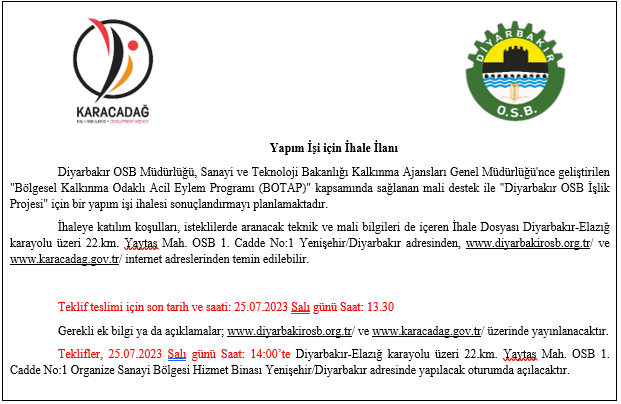 